ŽIADOSŤo udelenie poverenia na vykonávanie školení spôsobilosti v oblasti metrológiepodľa § 29 ods. 7 zákona č. 157/2018 Z. z. o metrológii a o zmene a doplnení niektorých zákonov v znení neskorších predpisov (ďalej len „zákon o metrológii“).Žiadateľ o vykonávanie školeníNázov a adresa priestoru na výučbu a praktické cvičenieZoznam sprievodnej dokumentácie k žiadosti o udelenie poverenia na vykonávanie školení spôsobilosti v oblasti metrológie*) akreditovaný vzdelávací program podľa zákona č. č. 568/2009 Z. z. o celoživotnom vzdelávaní a o zmene a doplnení niektorých zákonov v znení neskorších predpisov.Podpisom žiadosti o udelenie poverenia na vykonávanie školení spôsobilosti v oblasti metrológie prehlasujem a svojim podpisom potvrdzujem, že som sa oboznámil/oboznámila s Informáciou 
o spracúvaní osobných údajov, ktorá je zverejnená na webovom sídle Úradu pre normalizáciu, metrológiu a skúšobníctvo Slovenskej republiky (https://www.unms.sk/stranka/470/sposobilost-v-oblasti-metrologie/).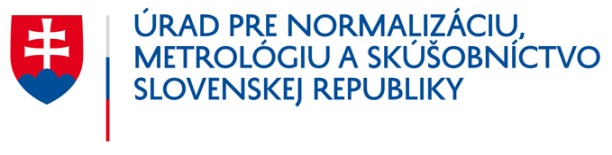 Odbor metrológieŠtefanovičova 3, P. O. BOX 76 810 05 Bratislava 15www.unms.sk Doručené dňa:Odbor metrológieŠtefanovičova 3, P. O. BOX 76 810 05 Bratislava 15www.unms.sk Evidenčné číslo:Obchodné meno:Obchodné meno:IČO:Sídlo/miesto podnikania:Sídlo/miesto podnikania:Tel.:Sídlo/miesto podnikania:Sídlo/miesto podnikania:Webové sídlo:Sídlo/miesto podnikania:Sídlo/miesto podnikania:E-mail:Štatutárny orgán:Titul, meno a priezvisko:Titul, meno a priezvisko:Štatutárny orgán:Dátum narodenia:Dátum narodenia:Štatutárny orgán:Spôsob konania v mene žiadateľa:Spôsob konania v mene žiadateľa:Číslo priestoruAdresa priestoru1NázovOznačenie (príloha č. …)Akreditovaný vzdelávací program*), v ktorom je uvedený obsah a rozsah výučby teórie a praktických cvičení v súlade so školením spôsobilosti v oblasti metrológie zodpovedajúcim predmetu činnosti registrovanej osoby (v elektronickej podobe: USB kľúč alebo CD nosič)Zoznam učebných materiálovZoznam lektorov, ktorí vykonávajú školenie spôsobilosti v oblasti metrológie a ich osobné údaje(rozsah: titul, meno, priezvisko a dátum narodenia)Kópie dokladov preukazujúce splnenie § 29 ods. 7 písm. c) zákona o metrológiiKópia dokladu preukazujúca vlastnícke práva alebo užívacie právo k priestoru na výkon školenia spôsobilosti v oblasti metrológie pre splnenie § 29 ods. 7 písm. d) zákona o metrológii_____________________________________dátumpečiatka žiadateľa o vykonávanie školenítitul, meno, priezvisko, podpis štatutárneho orgánu žiadateľa o vykonávanie školení